SÚHRN CHARAKTERISTICKÝCH VLASTNOSTÍ LIEKU1.	NÁZOV VETERINÁRNEHO LIEKUCazitel Plus XL tablety pre psov2.	KVALITATÍVNE A KVANTITATÍVNE ZLOŽENIEKaždá tableta obsahuje:Účinná látka:Praziquantelum 		175 mgPyranteli embonas		504 mg (ekvivalent 175 mg pyrantelum)Febantelum 			525 mgPomocné látky:Žltá podlhovastá tableta s deliacou ryhou na obidvoch stranách.Tablety možno rozdeliť na dve rovnaké časti.3.	KLINICKÉ   ÚDAJE3.1	Cieľový druhPsy.3.2	Indikácie na použitie pre každý cieľový druhDospelé psy: Liečba zmiešaných invázií spôsobených nematódami a cestódami:Nematódy:Škrkavky: Toxocara canis, Toxascaris leonina (dospelé a neskoré nedospelé formy).Machovce: Uncinaria stenocephala, Ancylostoma caninum (dospelé).Bičíkovce: Trichuris vulpis (dospelé).Cestódy:Pásomnice: druhy Echinococcus, (E. granulosus, E. multilocularis), druhy Taenia,(T. hydatigena, T. pisiformis, T. taeniformis), Dipylidium caninum (dospelé a nedospelé formy).3.3	KontraindikácieNepoužívať súčasne so zlúčeninami piperazínu.Nepoužívať v prípadoch precitlivenosti na účinné látky alebo na niektorú z pomocných látok.3.4	Osobitné upozornenia Blchy slúžia ako medzihostiteľ pre jeden typ pásomnice – Dipylidium caninum. Zamoreniepásomnicou sa určite vráti, ak sa nevylúči medzihostiteľ ako blchy, myši a podobne.Je potrebné predchádzať nasledovným postupom, ktoré zvyšujú riziko vývoja rezistencie a môžu mať za následok neúčinnú liečbu: - 	príliš časté a opakované používanie antihelmintík rovnakej skupiny, príliš dlhá doba podávania- 	poddávkovanie z dôvodu nesprávneho stanovenia živej hmotnosti, nesprávne podanie lieku alebo  chybná kalibrácia dávkovacieho zariadenia 3.5	Osobitné opatrenia na používanieOsobitné opatrenia na bezpečné používanie u cieľových druhov:Aby sa zabezpečilo podanie správnej dávky, hmotnosť zvieraťa musí byť stanovená čo najpresnejšie.Osobitné opatrenia, ktoré má urobiť osoba podávajúca liek zvieratám:V prípade náhodného požitia lieku ihneď vyhľadajte lekársku pomoc a ukážte lekárovi písomnú informáciu pre používateľov alebo obal.Z hygienických dôvodov by si mali osoby podávajúce liek priamo psovi alebo pridávajúce ich do krmiva hneď potom umyť ruky.Osobitné opatrenia na ochranu životného prostredia:Neuplatňujú sa.Ďalšie opatrenia:Echinokokóza predstavuje nebezpečenstvo pre človeka. Keďže echinokokóza je ochoreniepodliehajúce oznamovacej povinnosti Svetovej organizácii pre zdravie zvierat (OIE), je potrebnézískať od príslušného orgánu osobitné usmernenia týkajúce sa liečby a pokyny na ochranu bezpečnostiosôb.3.6 	Nežiaduce účinky (frekvencia výskytu a závažnosť)Psy:  Hlásenie nežiaducich účinkov je dôležité. Umožňuje priebežné monitorovanie bezpečnosti   veterinárneho lieku. Hlásenia sa majú zasielať prednostne prostredníctvom veterinárneho lekára buď   držiteľovi rozhodnutia o registrácii alebo jeho miestnemu zástupcovi, alebo príslušnému národnému   orgánu prostredníctvom národného systému hlásenia. Príslušné kontaktné údaje sa nachádzajú aj   v časti 16 písomnej informácie pre používateľov.3.7	Použitie počas gravidity,  laktácie, znáškyGravidita:Teratogénny účinok pripisovaný vysokým dávkam febantelu bol popísaný u oviec a potkanov. Žiadne štúdie sa nevykonali u psov na začiatku gravidity. Užívanie lieku počas gravidity by malo byť len na základe posúdenia prínosu/ rizika zodpovedným veterinárnym lekárom. Odporúča sa nepodávať liek sukám počas prvých 4 týždňov gravidity. Pri podávaní lieku gravidným sukám neprekračujte stanovené dávkovanie.3.8	Interakcie s inými liekmi a ďalšie formy interakciíNepoužívať súčasne so zlúčeninami piperazínu, pretože  antihelmintické účinky pyrantelu a piperazínu  môžu byť antagonistické.Súčasné užívanie s inými cholinergickými zlúčeninami môže viesť k toxicite.3.9	Cesty podania a dávkovaniePerorálne podanie.Odporúčané dávky sú: 15 mg/kg živej hmotnosti febantelu, 5 mg/kg pyrantelu (ekvivalent 14,4 mg/kgpyrantel embonátu) a 5 mg/kg praziquantelu. To je ekvivalentom 1 tablety Cazitel Plus XL na 35 kg živej hmotnosti.Psom s hmotnosťou vyššou ako 35 kg podávajte 1 tabletu Cazitel Plus XL plus zodpovedajúce množstvo tabliet Cazitel Plus ekvivalentných 1 tablete na 10 kg živej hmotnosti.
Psom s hmotnosťou zhruba 17,5 kg podávajte ½ tablety Cazitel Plus XL.Tablety možno psovi podať priamo alebo zamiešané v krmive. Hladovanie nie je nutné pred ani poliečbe.Tablety možno rozdeliť na dve rovnaké časti.Ak je riziko opätovnej nákazy, vyhľadajte radu veterinárneho lekára ohľadom potreby a frekvencieopakovaného podávania.Aby sa zabezpečilo podanie správnej dávky, hmotnosť zvieraťa musí byť stanovená čo najpresnejšie.3.10	Príznaky predávkovania (ak je to potrebné, núdzové postupy, antidotá)Kombinácia praziquantelu, pyrantel embonátu a febantelu je u psov dobre tolerovaná. V štúdiách bezpečnosti spôsobovala jedna dávka v sile päťnásobku odporúčanej dávky alebo vyššej občasné zvracanie.3.11     Osobitné obmedzenia používania a osobitné podmienky používania vrátane obmedzení               používania antimikrobiálnych a antiparazitických veterinárnych liekov s cieľom              obmedziť riziko vzniku rezistencieNeuplatňuje sa.3.12	Ochranné lehotyNetýka sa.4.	FARMAKOLOGICKÉ ÚDAJE4.1 ATCvet kód:QP52AA514.2        FarmakodynamikaTento liek obsahuje antihelmintiká účinné proti gastrointestinálnym hlístam a pásomniciam.Veterinárny liek obsahuje tri účinné látky, a to:1. Febantel, probenzimidazol2. Pyrantel embonát (pamoát), derivát tetrahydropyrimidínu3. Praziquantel, čiastočne hydrogenizovaný derivát pyrazinoisoquinolínuV tejto pevnej kombinácii pôsobia pyrantel a febantel proti všetkým podstatným nematódam(škrkavky, machovce, a bičíkovce) u psov. Konkrétne ich spektrum pokrýva druhy Toxocara canis, Toxascaris leonina, Uncinaria stenocephala, Ancylostoma caninum a Trichuris vulpis.Táto kombinácia vykazuje synergickú aktivitu v prípadoch machovcov a febantel je účinný proti T. vulpis.Spektrum účinku praziquantelu zahŕňa všetky dôležité druhy cestód u psov, konkrétne Taenia spp., Dipylidium caninum, Echinococcus granulosus a Echinococcus multilocularis. Praziquantel pôsobí proti všetkým dospelým aj nedospelým formám týchto parazitov.Praziquantel sa veľmi rýchlo absorbuje cez povrch parazita a distribuuje do jeho tela. In vitro aj in vivo štúdie preukázali, že praziquantel spôsobuje ťažké poškodenie kože, vedúce ku kontrakcii a paralýze parazitov. Dochádza k takmer okamžitej tetanickej kontrakcii svaloviny parazita a rapídnej vakuolizácii syncytiálneho tegumentu. Táto rapídna kontrakcia sa vysvetľuje zmenami v toku divalentných katiónov, hlavne vápnika.Pyrantel pôsobí ako cholinergický agonista. Jeho mechanizmus účinku je stimulácia nikotínových cholinergických receptorov parazita, privodzujúca spastickú paralýzu, čím umožňuje jeho odstránenie z gastrointestinálneho systému peristaltikou.V systéme cicavcov podstupuje febantel uzavretý okruh, pričom formuje fenbendazol a oxfendazol.To sú chemické látky, ktoré dosahujú antihelmintický účinok inhibíciou polymerizácie tubulínu. Tým sa zabraňuje formovaniu mikrotubulov, čo vedie k poškodeniu štruktúr potrebných pre vitálne funkcie červov. Ovplyvní sa metabolizmus glukózy, čo vedie k zníženiu bunkovej ATP. Parazit hynie po vyčerpaní energetických rezerv, čo nastane asi o 2 – 3 dni.4.3        FarmakokinetikaPerorálne podávaný praziquantel sa takmer úplne vstrebáva v čreve. Po absorpcii sa liek distribuuje Do všetkých orgánov. Praziquantel sa metabolizuje na inaktívne formy v pečeni a vylučuje v žlči. Vyše 95% podanej dávky sa vylúči do 24 hodín. Vylúčia sa iba stopy nemetabolizovaného praziquantelu.Po podaní veterinárneho lieku psom sa vrchol plazmovej koncentrácie praziquantelu dosahoval približne za 2,5 hodiny.Pamoátová soľ pyrantelu má malú rozpustnosť vo vode, čo redukuje absorpciu z čreva a umožňuje dosiahnuť a účinkovať proti parazitom v hrubom čreve. Po absorpcii je pyrantel pamoát okamžite a takmer úplne metabolizovaný na neaktívne metabolity, ktoré sa rýchlo vylúčia v moči.Febantel sa absorbuje relatívne rýchlo a metabolizuje na viacero metabolitov vrátane fenbendazolu a oxfendazolu, ktoré majú antihelmintické účinky.Po podaní tohto veterinárneho lieku psom sa vrchol plazmovej koncentrácie fenbendazolu a oxfendazolu dosahoval približne za 7-9 hodín.5.	FARMACEUTICKÉ INFORMÁCIE5.1	Závažné inkompatibility	Nie sú známe.5.2	Čas použiteľnosti Čas použiteľnosti veterinárneho lieku zabaleného v neporušenom obale: 5 rokov.Čas použiteľnosti polovíc tabliet: 14 dní.5.3	Osobitné upozornenia na uchovávanieTento veterinárny liek nevyžaduje žiadne zvláštne podmienky na uchovávanie.Nepoužité polovice tabliet vráťte do blistra a vložte späť do kartónovej škatuľky.5.4	Charakter a zloženie vnútorného obaluJednotlivé blistre zložené zo PVC/PE/PCTFE a 20μ pevnej hliníkovej fólie obsahujúce 2, 4, 5, 6, 8, 10, 12, 14, 16, 18 alebo 20 tabliet.Blistre sú balené do kartónov obsahujúcich 2, 4, 5, 6, 8, 10, 12, 14, 16, 18, 20, 24, 28, 30,32, 36, 40, 42, 44, 48, 50, 52, 56, 60, 64, 68, 70, 72, 76, 80, 84, 88, 92, 96, 98, 100, 104, 106, 108, 112, 116, 120, 140, 150, 180, 200, 204, 206, 208, 250, 280, 300, 500 alebo 1000 tabliet.Na trh nemusia byť uvedené všetky veľkosti balenia.5.5	Osobitné bezpečnostné opatrenia na zneškodňovanie nepoužitých veterinárnych liekov, prípadne odpadových materiálov vytvorených pri používaní týchto liekov.Lieky sa nesmú likvidovať prostredníctvom odpadovej vody.  Pri likvidácii nepoužitého veterinárneho lieku alebo jeho odpadového materiálu sa riaďte systémom spätného odberu v súlade s miestnymi požiadavkami a národnými zbernými systémami platnými pre daný veterinárny liek.6.	NÁZOV DRŽITEĽA ROZHODNUTIA O REGISTRÁCII Chanelle Pharmaceuticals Manufacturing Limited7.	REGISTRAČNÉ ČÍSLO(-A)96/026/MR/13-S8.	DÁTUM PRVEJ REGISTRÁCIEDátum prvej registrácie: 14/05/20139.	DÁTUM  POSLEDNEJ REVÍZIE SÚHRNU CHARAKTERISTICKÝCH VLASTNOSTÍ LIEKU03/202310.	KLASIFIKÁCIA VETERINÁRNEHO LIEKUVýdaj lieku nie je viazaný na veterinárny predpis.Podrobné informácie o veterinárnom lieku sú dostupné v databáze liekov Únie(https://medicines.health.europa.eu/veterinary).1.	NÁZOV VETERINÁRNEHO LIEKUCazitel Plus XL tablety pre psov2.	OBSAH ÚČINNÝCH LÁTOKKaždá tableta obsahuje Praziquantelum  175 mg, Pyranteli embonas 504 mg (ekvivalent 175 mg pyrantelum), Febantelum 525 mg3.	VEĽKOSŤ BALENIA2 tablety 4 tablety 5 tabliet 6 tabliet 8 tabliet 10 tabliet 12 tabliet 14 tabliet 16 tabliet18 tabliet 20 tabliet 24 tabliet 28 tabliet30 tabliet 32 tabliet 36 tabliet40 tabliet 42 tabliet 44 tabliet48 tabliet 50 tabliet 52 tabliet 56 tabliet 60 tabliet 64 tabliet 68 tabliet 70 tabliet 72 tabliet 76 tabliet 80 tabliet 84 tabliet 88 tabliet 92 tabliet 96 tabliet 98 tabliet 100 tabliet  104 tabliet 106 tabliet 108 tabliet 112 tabliet 116 tabliet 120 tabliet 140 tabliet 150 tabliet 180 tabliet 200 tabliet 204 tabliet 206 tabliet 208 tabliet 250 tabliet 280 tabliet 300 tabliet 500 tabliet1000 tabliet.4.	CIEĽOVÝ DRUHPsy.5.	INDIKÁCIELiečba zmiešaných invázií spôsobených nematódami a cestódami. 6.	CESTY PODANIAPerorálne podanie.  1 tableta na 35 kg živej hmotnosti.  Tablety možno psovi podať priamo alebo zamiešané v krmive. 7.	OCHRANNÁ LEHOTANetýka sa.8.	DÁTUM EXSPIRÁCIEEXP {mesiac/rok}Čas použiteľnosti polovíc tabliet: 14 dní.9.	OSOBITNÉ PODMIENKY NA UCHOVÁVANIE10.	OZNAČENIE „PRED POUŽITÍM SI PREČÍTAJTE PÍSOMNÚ INFORMÁCIU PRE POUŽÍVATEĽOV“Pred použitím si prečítajte písomnú informáciu pre používateľov.11.	OZNAČENIE „LEN PRE ZVIERATÁ.“						Len pre zvieratá.12.	OZNAČENIE „UCHOVÁVAŤ MIMO DOHĽADU A DOSAHU DETÍ“Uchovávať mimo dohľadu a dosahu detí.13.	NÁZOV DRŽITEĽA ROZHODNUTIA O REGISTRÁCIIChanelle Pharmaceuticals Manufacturing Ltd.14.	REGISTRAČNÉ ČÍSLO 96/026/MR/13-S15.	ČÍSLO VÝROBNEJ ŠARŽELot {číslo}MINIMÁLNE ÚDAJE, KTORÉ MAJÚ BYŤ UVEDENÉ NA BLISTROCH ALEBO STRIPOCH1.	NÁZOV VETERINÁRNEHO LIEKUCazitel Plus XL 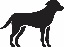 2.	KVANTITATÍVNE ÚDAJE O ÚČINNÝCH LÁTKACHKaždá tableta obsahuje Praziquantelum  175 mg, Pyranteli embonas 504 mg (ekvivalent 175 mg pyrantelum), Febantelum 525 mg3.	ČÍSLO ŠARŽELot {číslo}4.	DÁTUM EXSPIRÁCIEEXP {mesiac/rok}PÍSOMNÁ INFORMÁCIA PRE POUŽÍVATEĽOV1.	Názov veterinárneho lieku Cazitel Plus XL tablety pre psov2.	ZloženieKaždá tableta s príchuťou bravčového mäsa obsahuje 175 mg Praziquantelum, 504 mg Pyranteli embonas (ekvivalent 175 mg Pyrantelum) a 525 mg Febantelum.Žltá podlhovastá tableta s deliacou ryhou na obidvoch stranách.Tablety možno rozdeliť na dve rovnaké časti.3.	Cieľové druhy Psy.4.          Indikácie na použitieDospelé psy: Liečba zmiešaných invázií spôsobených nematódami a cestódami:Nematódy:Škrkavky: Toxocara canis, Toxascaris leonina (dospelé a neskoré nedospelé formy).Machovce: Uncinaria stenocephala, Ancylostoma caninum (dospelé).Bičíkovce: Trichuris vulpis (dospelé).Cestódy:Pásomnice: druhy Echinococcus, (E. granulosus, E. multilocularis), druhy Taenia,(T. hydatigena, T. pisiformis, T. taeniformis), Dipylidium caninum (dospelé a nedospelé formy).5.	Kontraindikácie Nepoužívať súčasne so zlúčeninami piperazínu, pretože  antihelmintické účinky pyrantelu a piperazínumôžu byť antagonistické.Nepoužívať v prípadoch precitlivenosti na účinné látky alebo na niektorú z pomocných látok.6.	  Osobitné upozorneniaOsobitné upozornenia:Blchy slúžia ako medzihostiteľ pre jeden typ pásomnice – Dipylidium caninum. Zamoreniepásomnicou sa určite vráti, ak sa nevylúči medzihostiteľ ako blchy, myši a podobne.Je potrebné predchádzať nasledovným postupom, ktoré zvyšujú riziko vývoja rezistencie a môžu mať za následok neúčinnú liečbu: - 	príliš časté a opakované používanie antihelmintík rovnakej skupiny, príliš dlhá doba podávania- 	poddávkovanie z dôvodu nesprávneho stanovenia živej hmotnosti, nesprávne podanie lieku alebo  chybná kalibrácia dávkovacieho zariadenia Osobitné opatrenia na bezpečné používanie u cieľových druhov:Aby sa zabezpečilo podanie správnej dávky, hmotnosť zvieraťa musí byť stanovená čo najpresnejšie.Osobitné opatrenia, ktoré má urobiť osoba podávajúca liek zvieratám:V prípade náhodného požitia lieku ihneď vyhľadajte lekársku pomoc a ukážte lekárovi písomnúinformáciu pre používateľov alebo obal.Z hygienických dôvodov by si mali osoby podávajúce liek priamo psovi alebo pridávajúce ich do krmiva hneď potom umyť ruky.Len pre zvieratá.Gravidita:Teratogénny účinok pripisovaný vysokým dávkam febantelu bol popísaný u oviec a potkanov. Žiadne štúdie sa nevykonali u psov na začiatku gravidity. Užívanie lieku počas gravidity by malo byť len na základe posúdenia prínosu/ rizika zodpovedným veterinárnym lekárom. Odporúča sa nepodávať liek sukám počas prvých 4 týždňov gravidity. Pri podávaní lieku gravidným sukám neprekračujte stanovené dávkovanie.Interakcie s inými liekmi a ďalšie formy interakcií:Nepoužívať súčasne so zlúčeninami piperazínu, pretože  antihelmintické účinky pyrantelu a piperazínu  môžu byť antagonistické.Súčasné užívanie s inými cholinergickými zlúčeninami môže viesť k toxicite.Predávkovanie:Kombinácia praziquantelu, pyrantel embonátu a febantelu je u psov dobre tolerovaná. V štúdiách bezpečnosti spôsobovala jedna dávka v sile päťnásobku odporúčanej dávky alebo vyššej občasné zvracanie.Ďalšie opatrenia:Echinokokóza predstavuje nebezpečenstvo pre človeka. Keďže echinokokóza je ochoreniepodliehajúce oznamovacej povinnosti Svetovej organizácii pre zdravie zvierat (OIE), je potrebnézískať od príslušného orgánu osobitné usmernenia týkajúce sa liečby a pokyny na ochranu bezpečnostiosôb.7.	Nežiaduce účinkyPsy:  Hlásenie nežiaducich účinkov je dôležité. Umožňuje priebežné monitorovanie bezpečnosti lieku.   Ak zistíte akékoľvek nežiaduce účinky, aj tie, ktoré ešte nie sú uvedené v tejto písomnej informácii pre  používateľov, alebo si myslíte, že liek je neúčinný, kontaktujte v prvom rade veterinárneho lekára.     Nežiaduce účinky môžete oznámiť aj držiteľovi rozhodnutia o registrácii alebo miestnemu zástupcovi    držiteľa rozhodnutia o registrácii prostredníctvom kontaktných údajov na konci tejto písomnej   informácie alebo prostredníctvom národného systému hlásenia.8.	Dávkovanie pre každý druh, cesty a spôsob podania liekuPerorálne podanie.Odporúčané dávky sú: 15 mg/kg živej hmotnosti febantelu, 5 mg/kg pyrantelu (ekvivalent 14,4 mg/kgpyrantel embonátu) a 5 mg/kg praziquantelu. To je ekvivalentom 1 tablety Cazitel Plus XL na 35 kg živej hmotnosti.Psom s hmotnosťou vyššou ako 35 kg podávajte 1 tabletu Cazitel Plus XL plus zodpovedajúce množstvo tabliet Cazitel Plus ekvivalentných 1 tablete na 10 kg živej hmotnosti.
Psom s hmotnosťou zhruba 17,5 kg podávajte ½ tablety Cazitel Plus XL.Tablety možno psovi podať priamo alebo zamiešané v krmive. Hladovanie nie je nutné pred ani poliečbe.Dávkovanie:Tablety možno rozdeliť na dve rovnaké časti.Ak je riziko opätovnej nákazy, vyhľadajte radu veterinárneho lekára ohľadom potreby a frekvencieopakovaného podávania.9.	Pokyn o správnom podaníAby sa zabezpečilo podanie správnej dávky, hmotnosť zvieraťa musí byť stanovená čo najpresnejšie.10.	Ochranné lehotyNetýka sa.11.	Osobitné opatrenia na uchovávanie Uchovávať mimo dohľadu a dosahu detí.Tento veterinárny liek nevyžaduje žiadne zvláštne podmienky na uchovávanie.Nepoužívať tento veterinárny liek po dátume exspirácie uvedenom na škatuli po Exp. Dátum exspirácie sa vzťahuje na posledný deň v uvedenom mesiaci.Čas použiteľnosti polovíc tabliet: 14 dní.Nepoužité polovice tabliet vráťte do blistra a vložte späť do kartónovej škatuľky.12.	  Špeciálne opatrenia na likvidáciuNelikvidujte lieky odpadovou vodou. Pri likvidácii nepoužitého veterinárneho lieku alebo jeho odpadového materiálu sa riaďte systémom spätného odberu v súlade s miestnymi požiadavkami a národnými zbernými systémami platnými pre daný veterinárny liek.  Tieto opatrenia majú pomôcť chrániť životné prostredie. O spôsobe likvidácie liekov, ktoré už nepotrebujete, sa poraďte s veterinárnym lekárom alebo    lekárnikom.13.	Klasifikácia veterinárnych liekovVýdaj lieku nie je viazaný na veterinárny predpis.14.	 Registračné čísla a veľkosti balenia96/026/MR/13-S2, 4, 5, 6, 8, 10, 12, 14, 16, 18, 20, 24, 28, 30, 32, 36, 40, 42, 44, 48, 50, 52, 56, 60, 64, 68, 70, 72, 76, 80, 84, 88, 92, 96, 98, 100, 104, 106, 108, 112, 116, 120, 140, 150, 180, 200, 204, 206, 208, 250, 280, 300, 500 alebo 1000 tabliet.   Na trh nemusia byť uvedené všetky veľkosti balenia.15.	Dátum poslednej revízie písomnej informácie pre používateľov03/2023Podrobné informácie o veterinárnom lieku sú dostupné v databáze liekov Únie(https://medicines.health.europa.eu/veterinary).16.	Kontaktné údajeDržiteľ rozhodnutia o registrácii a výrobca zodpovedný za uvoľnenie šarže a kontaktné údaje na hlásenie podozrenia na nežiaduce účinky:Chanelle Pharmaceuticals Manufacturing Ltd.LoughreaCo. Galway.Írsko.Telefón: +353 (0)91 841788vetpharmacoviggroup@chanellegroup.ieMiestni zástupcovia a kontaktné údaje na hlásenie podozrenia na nežiaduce účinky:Ak potrebujete informácie o tomto veterinárnom lieku, kontaktujte miestneho zástupcu držiteľa rozhodnutia o registrácii.Zoetis Česká republika, s.r.o.náměstí 14. října 642/17150 00 PrahaČeská republikaTel: +420 257 101 111Kvalitatívne zloženie pomocných látok a iných zložiekMonohydrát laktózyMikrokryštalická celulózaMagnézium stearátKoloidný oxid kremičitýSodná soľ kroskarmelózyLaurylsulfát sodnýBravčová príchuťVeľmi zriedkavé(u menej ako 1 z 10 000 liečených zvierat, vrátane ojedinelých hlásení):Poruchy tráviaceho traktu (hnačka, eméza).ÚDAJE, KTORÉ MAJÚ BYŤ UVEDENÉ NA VONKAJŠOM OBALEKartónová škatuľa pre balenia po  2,4, 5, 6, 8, 10, 12, 14, 16, 18, 20, 24, 28, 30, 32, 36, 40, 42, 44, 48 a viac tabletáchVeľmi zriedkavé(u menej ako 1 z 10 000 liečených zvierat, vrátane ojedinelých hlásení):Poruchy tráviaceho traktu (hnačka, eméza).Živá hmotnosť (kg)Počet tablietZhruba 17,5kg½ Cazitel Plus XL tablety31-35 kg1 Cazitel Plus XL tableta36-40 kg1 Cazitel Plus XL tableta plus ½ Cazitel Plus tablety41-45 kg1 Cazitel Plus XL tableta plus 1 Cazitel Plus tableta46-50 kg1 Cazitel Plus XL tableta plus 1½ Cazitel Plus tabliet51-55 kg1 Cazitel Plus XL tableta plus 2 Cazitel Plus tablety56-60 kg1 Cazitel Plus XL tableta plus 2½ Cazitel Plus tablety61-65 kg1 Cazitel Plus XL tableta plus 3 Cazitel Plus tablety66-70 kg2 Cazitel Plus XL tablety